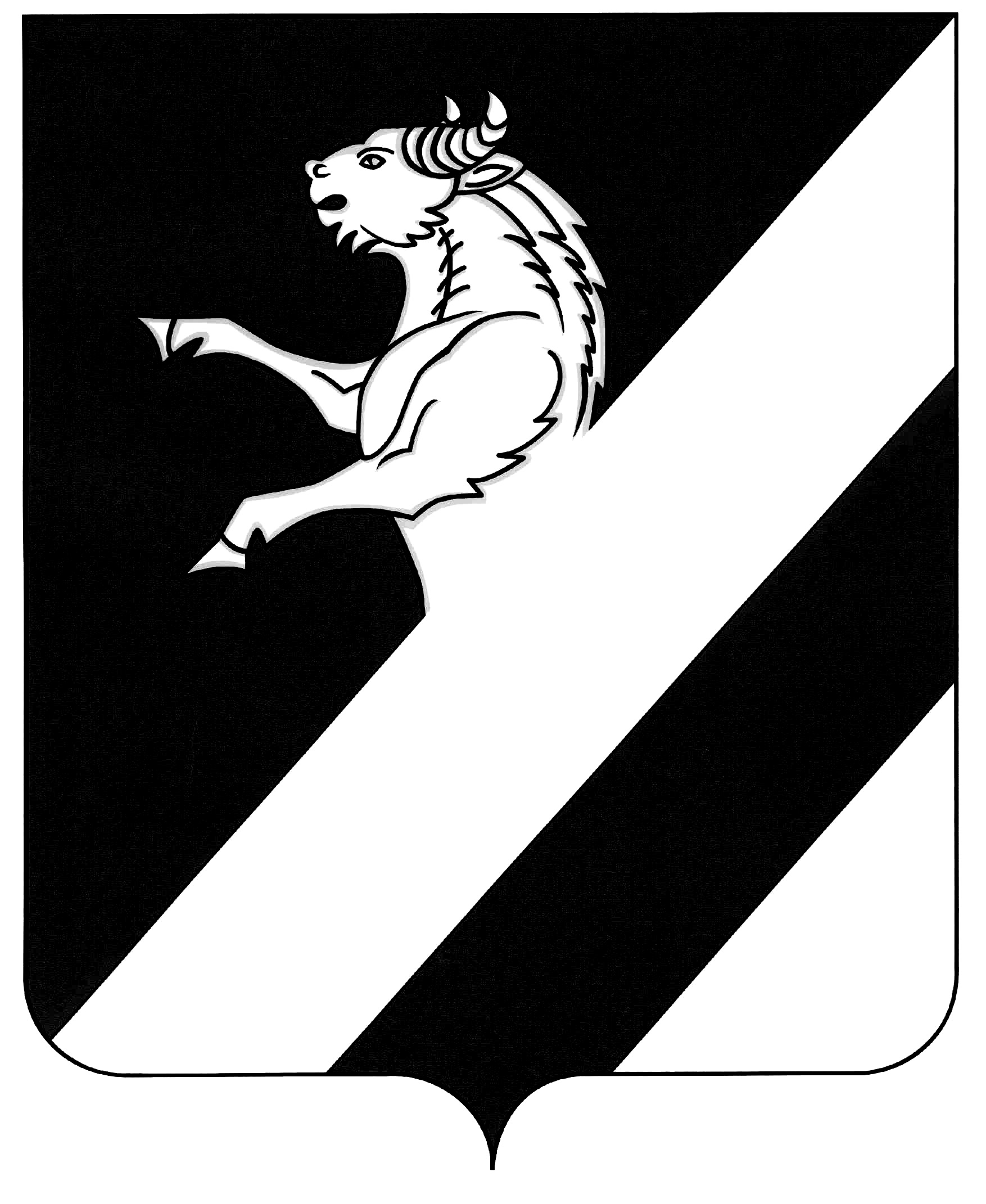 КРАСНОЯРСКИЙ КРАЙ АЧИНСКИЙ РАЙОН
 ЛАПШИХИНСКИЙ СЕЛЬСКИЙ СОВЕТ ДЕПУТАТОВ ЧЕТВЕРТОГО СОЗЫВАРЕШЕНИЕ14.10.2021                                                                                                    № 2-13Р                                                                             О внесении изменений в решение Лапшихинского сельского Совета депутатов  от 08.11.2019  №3-41Р «Об утверждении Правил благоустройства территории Лапшихинского сельсовета Ачинского района КраяВ целях приведения Правил благоустройства территории Лапшихинского сельсовета Ачинского района Красноярского края в соответствие с законодательством, руководствуясь статьями 20, 24 Устава Лапшихинского сельсовета Ачинского района Красноярского края,  Лапшихинский сельский Совет депутатов РЕШИЛ:1.  Внести в Правила благоустройства территории Лапшихинского сельсовета Ачинского района Красноярского края.1.1.   Раздел 1 дополнить пунктом 1.10. следующего содержания:«1.10. Организация благоустройства территории Лапшихинского сельсовета Ачинского района Красноярского края осуществляется в соответствии с требованиями альбомов архитектурных решений по благоустройству общественных пространств, стандартов благоустройства улиц Лапшихинского сельсовета, а также иных документов, регламентирующих требования к выбору элементов благоустройства, утвержденных местной администрацией.».2. Контроль  за исполнением настоящего Решения возложить на постоянную комиссию по экономической и бюджетной политике, муниципальному имуществу, сельскому хозяйству, землепользованию и охране окружающей среды (Ельцова И.Д.).3. Решение вступает в силу после  официального опубликования в информационном листе «Лапшихинский вестник, и подлежит размещения на официальном сайте в сети «Интернет» по адресу:  https:// lapshiha.ruПредседатель Лапшихинскогосельского Совета депутатовА.С. Банный                                    Глава Лапшихинскогосельсовета    О.А. Шмырь                                            